Mary Elizabeth (Stalter) ReberDecember 29, 1859 – June 19, 1934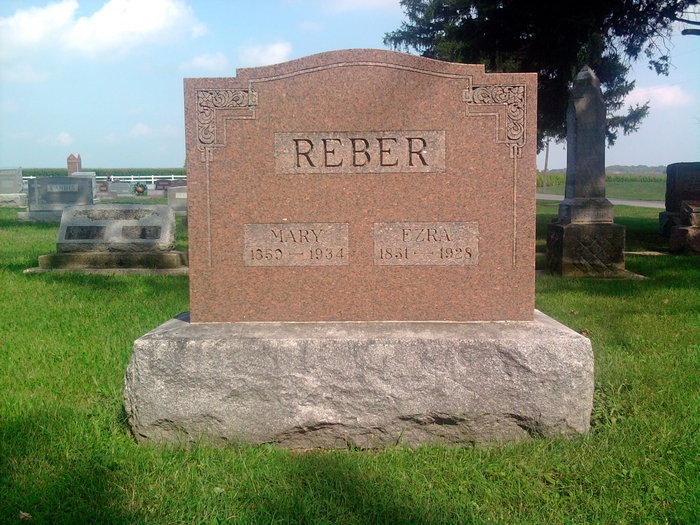 Photo by Deb CurryMary Reber Dies Today Widow of Ezra Reber Dies This Morning At Home Of Daughter   Mary E. Reber, 73, widow of Ezra Reber, died Tuesday morning at 7:30 o'clock at the home of her daughter, Mrs. Van Bowman, two miles west of Monroe.
  Mrs. Reber was born December 29, 1859, a daughter of Noah and Ellen Stalter. Her marriage to Ezra Reber took place on January 1, 1878. He preceded her in death six years ago.
  The following children survive: Marion Reber, Mrs. Van Bowman, Mrs. Noah Hendricks, Earl and George Reber, all of Adams County. Twenty-eight grandchildren and two great grandchildren also survive.
  Funeral services will be held Thursday afternoon at 1:30 o'clock at the Bowman home, and at 2 o'clock at the Christian Union Church at Honduras. Burial will be made in the Pleasant Dale Cemetery. Rev. Jay Smith will officiate. S. E. Black will have charge of the funeral.
Decatur Daily Democrat, Adams County, IN; June 19, 1934 *****

Mrs. Mary Reber Taken By Death
Dies Tuesday and Funeral To Be Held Thursday At Honduras Church.
  Mary E. Reber, 73, widow of Ezra Reber, died Tuesday at the home of her daughter, Mrs. Van Bowman, two miles west of Monroe.
  Mrs. Reber was born December 29, 1860, a daughter of Noah and Ellen Stalter. Her marriage took place on January 1, 1878. Her husband died six years ago.
  The following children survive: Marion Reber, Mrs. Van Bowman, Mrs. Noah Hendrick, Earl and George Reber, all of Adams County. Twenty-eight grandchildren and two great grandchildren also survive.
  One sister, Mrs. Rebecca Gearhart, Bluffton, also survives.
  Funeral services will be held Thursday afternoon at 2 o'clock at the Christian Union Church at Honduras. Burial will be in the Pleasant Dale Cemetery. Rev. Jay Smith will officiate.
Evening News-Banner, Wells County, IN; June 20, 1934